Приложение № 6 к приказу №  441/1   от    25 ноября 2019 годаАналитическая справкапо результатам социологического опроса населения с целью исследования уровня удовлетворенности доступностью, качеством и условиями оказания амбулаторно-поликлинической в ГБУЗ  «____________ ».	В соответствии с приказом Территориального фонда обязательного медицинского страхования Республики Карелия (далее – Фонд) от 08.07.2019 № 237/1 «О проведении социологического опроса с целью изучения удовлетворенности населения доступностью и качеством амбулаторно-поликлинической и стационарной медицинской помощи в медицинских организациях Республики Карелия»  с ___ по ___  на базе ГБУЗ «_________ » (далее – МО) проведен социологический опрос населения с целью исследования уровня удовлетворенности пациентов качеством и доступностью медицинской помощи.Для проведения социологического опроса в МО были использованы анкеты:- по изучению удовлетворенности населения доступностью и качеством амбулаторно-поликлинической медицинской помощи (опрос проводился на базе поликлиники МО);Анализ результатов социологического опроса был проведен с последующей обработкой и обобщением полученных данных.Шкала оценки качества оказываемой медицинской помощи в МО в анкете была построена в соответствии с методическими рекомендациями, утвержденными Приказом Федерального фонда обязательного медицинского страхования от 29.05.2009 №118. Баллы, по результатам анкетирования:1,0 – удовлетворены полностью;0,75 – больше удовлетворены, чем не удовлетворены (скорее удовлетворен);0,5 – удовлетворены не в полной мере (скорее не удовлетворен);0,25 – затруднились ответить0 – не удовлетворены.Кроме того, по результатам полученных данных был рассчитан коэффициент удовлетворенности пациента качеством оказываемой медицинской помощи (средний балл, выставленный респондентами) по формуле:                                          0,25 х N(0,25) + 0,5 х N(0,5) + 0,75 х N(0,75) + N(1,0)К удовлетворенности =   --------------------------------------------------------------------  ,                                                                                N где: 0,25; 0,5; 0,75; 1,0 – баллы по результатам анкетирования;N (0,25); N (0,5); N (0,75); N (1,0) - количество случав анкетирования, получивших данный балл по результатам опроса респондентов;N – общее число случаев анкетирования, включая нулевые оценки.В ходе исследования было опрошено ___ респондентов, из них ___% женщин и       ___  % мужчин. При этом средний возраст опрошенных составил ___ лет.Распределение респондентов по возрасту и полу наглядно можно представить в виде таблицы: Таблица 1Половозрастная структура респондентов по проведенным направлениям анкетирования.I. Изучение уровня удовлетворенности доступностью и качеством амбулаторно-поликлинической медицинской помощью.В ходе исследования в МО было опрошено __ респондентов, из них __ (__%) женщин и __ (__%) мужчин. При этом средний возраст опрошенных составил - __ года. Род деятельности респондентов: __% - работающие граждане;  __% - неработающие; __% -  учащиеся; __% - пенсионеры.Результаты анкетирования (по показателям).1. Как Вы оцениваете отношение к Вам лечащих врачей?    Таким образом, по результатам социологического опроса __% респондентов отметили внимательное отношение к ним лечащих врачей. При этом ни один из респондентов не отметил грубого к ним отношения.2. Как Вы оцениваете отношение к Вам среднего медперсонала?   Так, по мнению __% опрошенных, медсестры относятся к пациентам с вниманием и участием. 3. Удовлетворены ли Вы результатом посещения участкового врача?  	Коэффициент удовлетворенности пациентов МО результатом посещения врача составил  ___,  что соответствует среднему показателю  по Республике Карелия.4. Удовлетворены ли Вы организацией работы данной МО?  	Коэффициент удовлетворенности пациентов организацией работы МО составил ___%, что соответствует среднему показателю  по Республике Карелия.5. Удовлетворены ли Вы качеством и полнотой информации о работе МО, доступной на стендах данной МО?  Коэффициент удовлетворенности пациентов качеством и полнотой информации о работе медицинской организации, доступной на стендах данной МО составил ___%, (средний по Республике составляет ___%)6. Как Вы чаще всего записываетесь к врачу?Таким образом, подавляющее большинство пациентов записываются к врачу лично через регистратуру (___%); лишь ___% используют электронную запись, что способствует неравномерному распределению потока пациентов для записи на прием, перегрузке сотрудников регистратуры, снижению уровня удовлетворенности длительностью ожидания в регистратуре. 7. Знаете ли Вы, какой медицинской страховой организацией Вы застрахованы?Уровень осведомленности респондентов своей страховой принадлежностью составил ___%, что значительно ниже, чем в среднем по Республике Карелия          (___ %).8. Знаете ли Вы, кто такой страховой представитель? Только ___% респондентов осведомлены о страховом представителе, его функциональных обязанностях и роли в организации защиты прав пациентов на получение бесплатной, доступной и качественной медицинской помощи по обязательному медицинскому страхованию. 9. Информированы ли Вы о прохождении диспансеризации?  Как видно из таблицы, уровень осведомленности о необходимости прохождения диспансеризации достаточно высок. Так, ___% респондентов информированы о прохождении диспансеризации.  При этом лишь ___% респондентов указали источник информирования страховую медицинскую организацию.10. Удовлетворены ли Вы организацией прохождения диспансеризации?  	Коэффициент удовлетворенности респондентов по данному вопросу составил ___, что ниже среднего показателя по Республике Карелия (___%).11. Удовлетворены ли Вы объемом, доступностью и качеством медицинской помощи?Коэффициент удовлетворенности респондентов по данному вопросу составил ___%, что выше среднего показателя по Республике Карелия (___%).Результаты удовлетворенности населения данным показателем можно наглядно увидеть на Диаграмме 1.Диаграмма 1.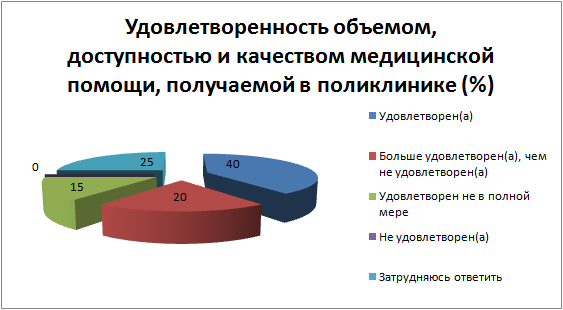 12.Удовлетворены ли Вы работой врачей?Коэффициент удовлетворенности респондентов по данному вопросу достаточно высок ___% (средний по Республике Карелия составляет ___%).Результаты удовлетворенности населения данным показателем можно наглядно увидеть на Диаграмме 2.Диаграмма 2.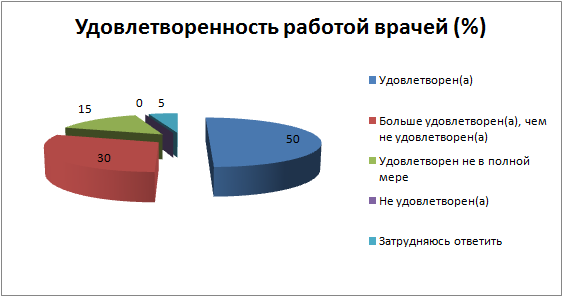 13. Как Вы оцениваете доступность медицинской помощи, оказываемой врачами - специалистами?Коэффициент удовлетворенности респондентов по данному вопросу составил ___%,  при среднем по Республике Карелия ___%.Результаты удовлетворенности населения данным показателем можно наглядно увидеть на Диаграмме 3.Диаграмма 3.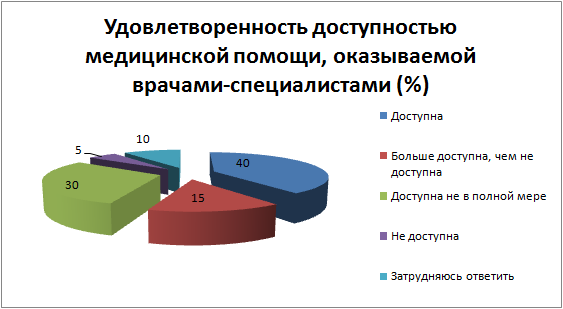 14. Удовлетворены ли Вы уровнем технического оснащения поликлиники?Коэффициент удовлетворенности респондентов по данному вопросу составил __ (средний результат по Республике Карелия ___%).Результаты удовлетворенности населения данным показателем можно наглядно увидеть на Диаграмме 4.Диаграмма 4.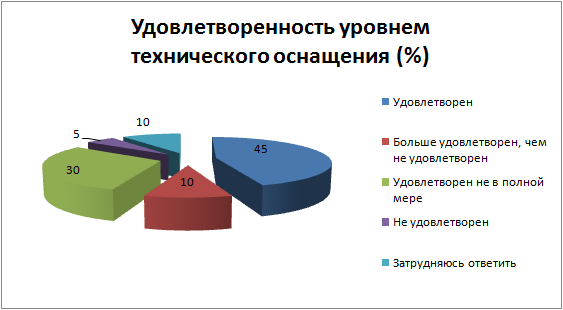 Выводы: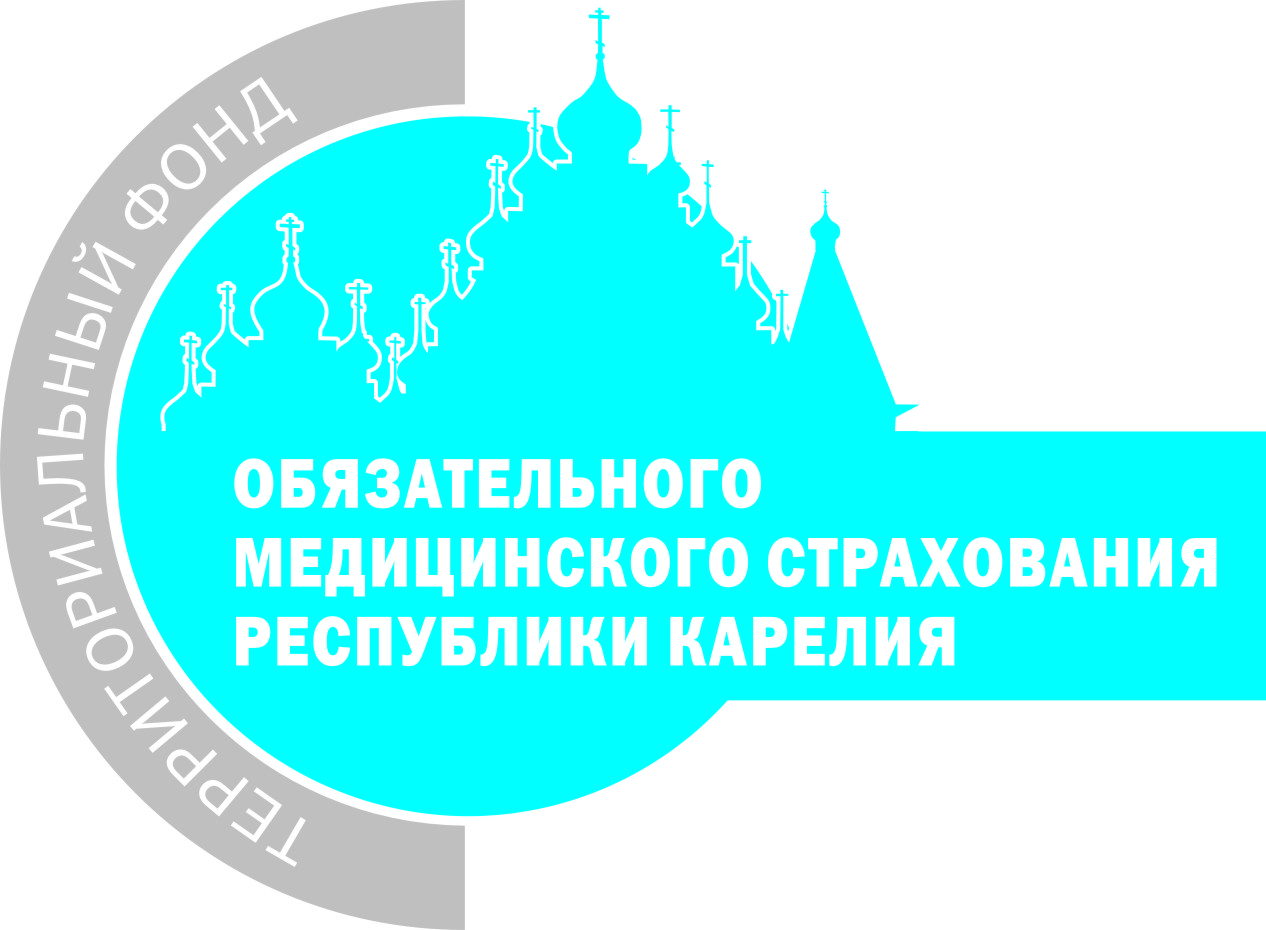 Согласовано:__________________Директор ТФОМС РК                                                А.М.Гравов  Количество респондентовКоличество респондентовПолПолПолПолСредний возраст респондентов(лет)Средний возраст респондентов(лет)Числ. знач. (чел.)% от общего числа опрошенныхМуж.(чел.)Муж.(чел.)Жен. (чел.)Жен. (чел.)Муж.Жен.Числ. знач. (чел.)% от общего числа опрошенныхЧел.%Чел.%Муж.Жен.Анкетирование по амбулаторно-поликлинической медицинской помощиОтносятся с вниманием и участием.Относятся с вниманием и участием.Относятся с безразличием.Относятся с безразличием.Затрудняюсь ответить.Затрудняюсь ответить.Относятся с раздражением и грубостью.Относятся с раздражением и грубостью.Чел.%Чел.%Чел.%Чел.%Относятся с вниманием и участием.Относятся с вниманием и участием.Относятся с безразличием.Относятся с безразличием.Затрудняюсь ответить.Затрудняюсь ответить.Относятся с раздражением и грубостью.Относятся с раздражением и грубостью.Чел.%Чел.%Чел.%Чел.%Да, удовлетворен(а)Да, удовлетворен(а)Скорее, удовлетворен (а)Скорее, удовлетворен (а)Скорее, не удовлетворен(а)Скорее, не удовлетворен(а)Затрудняюсь ответитьЗатрудняюсь ответитьНе удовлетворен(а)Не удовлетворен(а)Чел.%Чел.%Чел.%Чел.%Чел.%ПоказательДа, удовлетворен(а)Да, удовлетворен(а)Скорее, удовлетворен (а)Скорее, удовлетворен (а)Скорее, не удовлетворен(а)Скорее, не удовлетворен(а)Затрудняюсь ответитьЗатрудняюсь ответитьНе удовлетворен(а)Не удовлетворен(а)Коэффициент удовлетворенности Чел.%Чел.%Чел.%Чел.%Чел.%длительностью ожидания в регистратуредлительностью ожидания на прием к врачудлительностью ожидания при записи на лабораторные и (или) инструментальные исследованияИтогоДа, удовлетворен(а)Да, удовлетворен(а)Скорее, удовлетворен (а)Скорее, удовлетворен (а)Скорее, не удовлетворен(а)Скорее, не удовлетворен(а)Затрудняюсь ответитьЗатрудняюсь ответитьНе удовлетворен(а)Не удовлетворен(а)Чел.%Чел.%Чел.%Чел.%Чел.%Лично через регистратуруЛично через регистратуруПосредством электронной записиПосредством электронной записиЧел.%Чел.%Да, знаюДа, знаюНет, не знаюНет, не знаюЧел.%Чел.%Да, знаюДа, знаюНет, не знаюНет, не знаюЧел.%Чел.%Да, через средства массовой информацииДа, через средства массовой информацииДа, через страховую медицинскую организациюДа, через страховую медицинскую организациюДа, лично через регистратуруДа, лично через регистратуруДа, через медицинскую организациюДа, через медицинскую организациюДругой источник информированияДругой источник информированияНет, я не информированНет, я не информированЧел.%Чел.%Чел.%Чел.%Чел.%Чел.%Да, удовлетворен(а)Да, удовлетворен(а)Скорее, удовлетворен (а)Скорее, удовлетворен (а)Скорее, не удовлетворен(а)Скорее, не удовлетворен(а)Затрудняюсь ответитьЗатрудняюсь ответитьНе удовлетворен(а)Не удовлетворен(а)Чел.%Чел.%Чел.%Чел.%Чел.%Да, удовлетворен(а)Да, удовлетворен(а)Скорее, удовлетворен (а)Скорее, удовлетворен (а)Скорее, не удовлетворен(а)Скорее, не удовлетворен(а)Затрудняюсь ответитьЗатрудняюсь ответитьНе удовлетворен(а)Не удовлетворен(а)Чел.%Чел.%Чел.%Чел.%Чел.%Да, удовлетворен(а)Да, удовлетворен(а)Скорее, удовлетворен (а)Скорее, удовлетворен (а)Скорее, не удовлетворен(а)Скорее, не удовлетворен(а)Затрудняюсь ответитьЗатрудняюсь ответитьНе удовлетворен(а)Не удовлетворен(а)Чел.%Чел.%Чел.%Чел.%Чел.%Да, удовлетворен(а)Да, удовлетворен(а)Скорее, удовлетворен (а)Скорее, удовлетворен (а)Скорее, не удовлетворен(а)Скорее, не удовлетворен(а)Затрудняюсь ответитьЗатрудняюсь ответитьНе удовлетворен(а)Не удовлетворен(а)Чел.%Чел.%Чел.%Чел.%Чел.%84031563021015Да, удовлетворен(а)Да, удовлетворен(а)Скорее, удовлетворен (а)Скорее, удовлетворен (а)Скорее, не удовлетворен(а)Скорее, не удовлетворен(а)Затрудняюсь ответитьЗатрудняюсь ответитьНе удовлетворен(а)Не удовлетворен(а)Чел.%Чел.%Чел.%Чел.%Чел.%